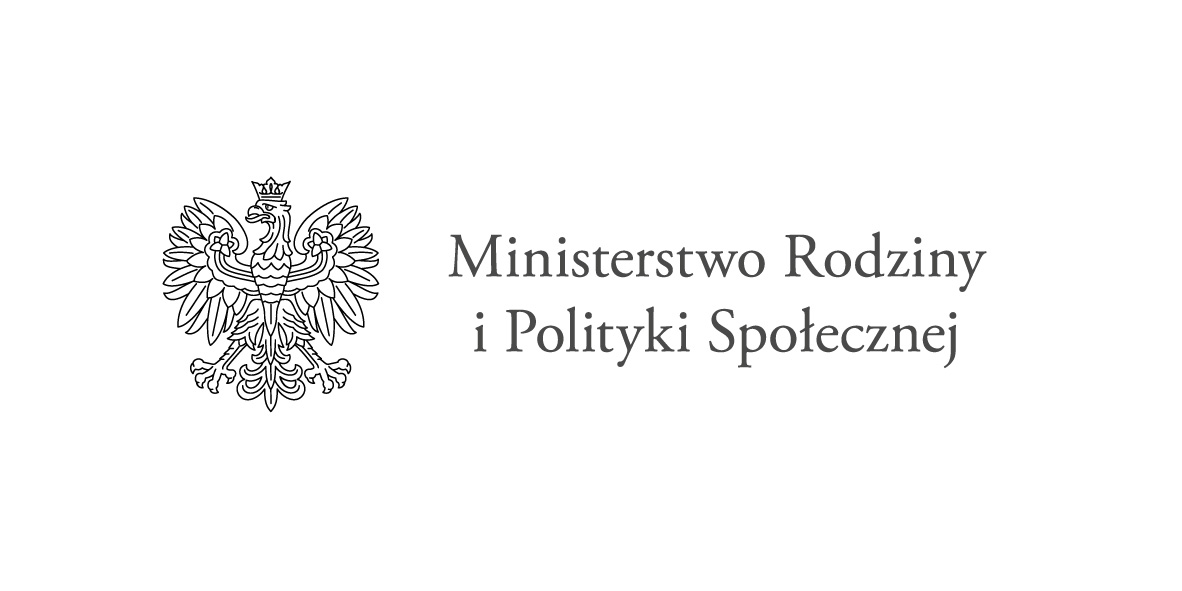 Karta rozliczenia usług opieki wytchnieniowej w ramach Programu „Opieka wytchnieniowa" – edycja 2022Dane osoby, której przyznane zostały usługi opieki wytchnieniowej (opiekuna prawnego/członka rodziny/opiekuna osoby niepełnosprawnej):  Imię i nazwisko: ……………………………………………………………………………………………………………………………………………………Data urodzenia: …………………………………………………………………………………………………………………………………………………….Adres zamieszkania: …………………………………………………………………………………………………………………………………………….Telefon: …………………………………………………………………………………………………………………………………………………………………E-mail: …………………………………………………. Dane dotyczące osoby niepełnosprawnej, w związku z opieką nad którą opiekunowi przyznane zostały usługi opieki wytchnieniowej: Imię i nazwisko: …………………………………………………………………………………………………………………………………………………..Data urodzenia: ……………………………………………………………………………………………………………………………………………………Adres zamieszkania: ……………………………………………………………………………………………………………………………………………Informacje dot. realizowanych usług opieki wytchnieniowej:Opieka wytchnieniowa przyznana w formie: dziennej, całodobowej*Opieka wytchnieniowa przyznana w wymiarze: ………………………………………………..…………………………….Miejsce realizacji usług opieki wytchnieniowej: ……………………………………………………………………………….Łączna liczbagodzin/dniświadczonej opieki wytchnieniowej  w formie:dziennej wynosi …………..godzin,całodobowej wynosi …………….dni,5. Potwierdzam zgodność karty realizacji Programu……………………………………………………………..Data i podpis osoby reprezentującej realizatora usług*Należy podkreślić realizowaną formę usługLp.Data realizacji opieki wytchnieniowejMiejsce realizacji opieki wytchnieniowejGodziny/dni realizacji opieki wytchnieniowejLiczba godzin/dni świadczonej opieki wytchnieniowej Potwierdzenie realizacji usługi opieki wytchnieniowej przez osobę bądź placówkę, która ją realizowała Podpis osoby objętej opieką wytchnieniową/członka rodziny/opiekuna1.2.3.4.5.6.7.8.9.10.11.12.13.14.15.16.17.18.19.20.